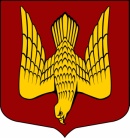 АДМИНИСТРАЦИЯМУНИЦИПАЛЬНОГО ОБРАЗОВАНИЯСТАРОЛАДОЖСКОЕ СЕЛЬСКОЕ ПОСЕЛЕНИЕВолховского муниципального районаЛенинградской областиП О С Т А Н О В Л Е Н И Еот 17 января 2019 года                                                                                                            № 9с. Старая ЛадогаВолховского района Ленинградской областиОб утверждении муниципальной программы «Устойчивое общественное развитие в административном центре МО Староладожское сельское поселение» на 2019 годВ соответствии с областным законом от 15 января 2018 года № 3-оз «О содействии участию населения в осуществлении местного самоуправления в иных формах на территориях административных центров муниципальных образований Ленинградской области», решением Совета депутатов муниципального образования Староладожское сельское поселение от 01.03.2018 года № 5 «Об организации участия населения в осуществлении местного самоуправления в иных формах на территории административного центра», администрация МО Староладожское сельское поселениеп о с т а н о в л я е т:1. Утвердить муниципальную программу «Устойчивое общественное развитие в административном центре МО Староладожское сельское поселение» на 2019 год (приложение). 2. Финансирование мероприятий муниципальной целевой программы «Устойчивое общественное развитие в административном центре МО Староладожское сельское поселение» на 2019 год производить в пределах ассигнований, предусмотренных на эти цели в бюджете муниципального образования Староладожское сельское поселение Волховского муниципального района Ленинградской области на соответствующий финансовый год.3. Контроль за исполнением постановления оставляю за собой. Глава администрации		     	            		             Н.О. ЕрмакУТВЕРЖДЕНАпостановлением администрации МО Староладожское сельское поселение Волховскогомуниципального районаот 17 января 2019 г.  № 9(приложение)ПАСПОРТмуниципальной программы «Устойчивое общественное развитие в административном центре МО Староладожское сельское поселение» на 2019 год1.  Общие положения Разработка Программы обусловлена необходимостью осуществления населением муниципального образования Староладожское сельское поселение местного самоуправления в иных формах, не противоречащих Конституции РФ, Уставу Ленинградской области, областному законодательству, Уставу муниципального образования  Староладожское сельское поселение.Механизмом реализации Программы является комплекс мероприятий, обеспечивающих осуществление населением муниципального образования  Староладожское сельское поселение местного самоуправления взаимодействия с органами местного самоуправления муниципального образования Староладожское сельское поселение в решении вопросов местного значения. 2. Основные цели и задачи ПрограммыОсновными целями Программы являются:    - обеспечение государственных гарантий прав населения на осуществление местного самоуправления, совершенствование систем местного самоуправления по средством иных форм местного самоуправления –инициативной группы;    - создание комфортных условий жизнедеятельности в сельской местности;- активизация местного населения в решении вопросов местного значения.Основными задачами Программы являются:- благоустройство сельских населенных пунктов;    - содействие социально-экономическому и культурному развитию территории населенного пункта, являющегося административным центром муниципального образования;- создание комфортных условий жизнедеятельности в сельском поселении за счёт повышения уровня благоустройства.3. Сроки реализации ПрограммыРеализацию Программы предполагается осуществить в 2019 году. 4. Основные мероприятия ПрограммыОсновные мероприятия Программы направлены на благоустройство административного центра территории сельского поселения (приложение).5. Ресурсное обеспечение ПрограммыПрограмма реализуется за счет средств бюджета Ленинградской области, бюджета муниципального образования Староладожское сельское поселение Волховского муниципального района Ленинградской области и внебюджетных источников.6. Ожидаемые результаты реализации Программы	Реализация  мероприятий Программы  будет способствовать  повышению уровня жизни сельского населения, активизации участия граждан в решении вопросов местного значения, развитию в сельской местности иных форм местного самоуправления. Выполнение мероприятий Программы позволит эффективнее решать вопросы местного значения на территории муниципального образования Староладожское сельское поселениеЕе реализация обеспечивает:          - повышение уровня и качества жизни на селе;- улучшение состояния дворовых территорий населенного пункта.                                                                                                                     Приложение  к ПрограммеПлан мероприятий муниципальной программы«Устойчивое общественное развитие в административном центре МО Староладожское сельское поселение» на 2019 годПолное наименование Программы Устойчивое общественное развитие в административном центре МО Староладожское сельское поселение на 2019 год (далее - Программа)Основание для  разработкипрограммы - Федеральный закон Российской Федерации от 06 октября 2003 года №131-ФЗ «Об общих принципах организации местного самоуправления в Российской Федерации»;- Областной закон от 15 января 2018 года № 3-оз «О содействии участию населения в осуществлении местного самоуправления в иных формах на территориях административных центров муниципальных образований Ленинградской области»;- Устав муниципального образования Староладожское сельское поселение Волховского муниципального района Ленинградской области;- Решение Совета депутатов муниципального образования Староладожское сельское поселение от 01.03.2018 года № 5 «Об организации участия населения в осуществлении местного самоуправления в иных формах на территории административного центра».Заказчик Программы Администрация муниципального образования Староладожское сельское поселение Волховского муниципального района Ленинградской областиПредставитель Заказчика Программы Глава администрации МО Староладожское сельское поселение Волховского муниципального района Ленинградской областиПодпрограммы ПрограммыРеализация социально-значимого проектаЦели Программы 1. Обеспечение государственных гарантий прав населения на осуществление местного самоуправления, совершенствование систем местного самоуправления по средством иных форм местного самоуправления -общественных советов.2. Создание комфортных условий жизнедеятельности в сельской местности;3. Активизация местного населения в решении вопросов местного значения.Основные задачи Программы1. Благоустройство сельских населенных пунктов2. Содействие социально-экономическому и культурному развитию территории населенного пункта, являющегося административным центром муниципального образования.3. Создание комфортных условий жизнедеятельности в сельском поселении за счёт повышения уровня благоустройстваСроки и этапы реализации Программы  2019 годИсточники финансированияПрограммы Общий объем финансирования Программы составит1084,00 тыс. рублей, в том числе: из бюджета Староладожского сельского поселения- 54,2 тыс. руб. из бюджета Ленинградской области – 1028,80 тыс. руб.внебюджетные источники – 1,00 тыс. руб.Ожидаемые результаты реализации Программы 1. Повышение уровня и качества жизни на селе.2.  Улучшение дворовых территорий населенных пунктовРазработчик Программы  Администрация муниципального образования Староладожское сельское поселение Волховского муниципального района Ленинградской областиОсновной исполнитель и соисполнители  ПрограммыАдминистрация муниципального образования Староладожское сельское поселение Волховского муниципального района Ленинградской областиРуководитель ПрограммыГлава администрации муниципального образования Староладожское сельское поселение Волховского муниципального района Ленинградской областиОрганизация контроля за  исполнением Программы Предоставление отчетов о ходе реализации программных мероприятий главе администрации Волховского района, заместителю главы администрации, курирующему соответствующее направление деятельности, в комитет по экономике и инвестициям администрации ежеквартально до 15 числа месяца, следующего за отчетным кварталом, и по итогам года до 01 февраля года, следующего за отчетным периодом. № п/пМероприятияСрок финансирования мероприятияПланируемые объемы финансирования (тыс. рублей в ценах года реализации мероприятия)Планируемые объемы финансирования (тыс. рублей в ценах года реализации мероприятия)Планируемые объемы финансирования (тыс. рублей в ценах года реализации мероприятия)Планируемые объемы финансирования (тыс. рублей в ценах года реализации мероприятия)Планируемые объемы финансирования (тыс. рублей в ценах года реализации мероприятия)Ответственные исполнители№ п/пМероприятияСрок финансирования мероприятиявсегов том числев том числев том числев том числеОтветственные исполнители№ п/пМероприятияСрок финансирования мероприятиявсегоФедеральный бюджетОбластной бюджетМестный бюджетПрочие источникиОтветственные исполнители1234567891Обустройство пешеходного тротуара, велопарковки и зоны отдыха у дома № 17 по ул. Советская с. Старая Ладога20191084,0001028,8054,21,00Администрация МО Староладожское сельское поселениеВсего по мероприятиям программы1084,0001028,8054,21,00